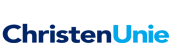 Vragen ex art 42 reglement van orde aan het college van B en WBetreft: vragen EsperantokruisingGroningen,  17 december 2013Geacht College,De Esperantokruising kenmerkt zich door drukke verkeersstromen van auto´s, fietsers, treinen en voetgangers. Tijdens de ochtend- en avondspits is het hier zeer druk.Rondom de spoorwegovergang valt op te merken dat enige tijd geleden de spoorwegbomen zo ingesteld zijn dat terwijl de trein vanuit Assen nog moet stoppen, uitladen en optrekken bij station Europapark, de slagbomen al dicht zijn op de Esperantokruising.  Bij gesloten spoorbomen staan er drommen fietsers massaal op de kruising. Soms gaan de spoorbomen zeer snel weer dicht, waardoor er af en toe auto´s klem komen te staan op de spoorwegovergang of zijn er fietsers die er net op tijd er overheen kunnen fietsen.Zeer nabij de overgang is een afslag naar de Waterloolaan en Verlengde Lodewijkstraat (twee richtingen) wat een vlotte doorstroming van verkeer belemmert. Tevens is er doorgaand verkeer vanaf de Esperantostraat voor auto´s en fietsers, waardoor iedere verkeersdeelnemer goed moet kijken wie op wie voorrang heeft. Fietsers die komen vanuit het centrum en bij de spoorwegovergang rechtdoor willen richting station Europapark moeten zeer goed uitkijken voor auto´s die vanaf de Helperzoom als voorrangverkeer rechtdoor gaan naar de Esperantostraat.
Sinds de realisatie en oplevering van het gebouw van DUO en station Europapark, is het vele malen drukker geworden op deze kruising. 
De huidige verkeerssituatie is zeer complex te noemen en niet altijd duidelijk voor de verkeersdeelnemers. Omwonenden geven aan dat er veel bijna-botsingen en/of aanrijdingen c.q. conflicten tussen verkeersdeelnemers zijn.  Om de verkeersveiligheid van de inwoners te bevorderen, hebben wij de volgende vragen aan het college.De huidige verkeerssituatie rondom de Esperantokruising is complex te noemen. Herkent het college deze situatie? Zo ja, waarom herkent u de situatie; zo nee, waarom niet?De huidige verkeerssituatie rondom de Esperantokruising is bij tijd en wijle verkeersonveilig te noemen. Zo ja, herkent het college dit en zo nee, waarom niet?Indien uw college herkent dat de verkeerssituatie rondom de Esperantokruising complex en verkeersonveilig is, welke maatregelen kan het college treffen om deze situatie minder complex en verkeersveiliger te maken? En indien u geen maatregelen wilt treffen, kunt u dan aangeven waarom u niet van plan bent deze te treffen?Namens de fractie van de ChristenUnie,
Inge Jongman-Mollema					